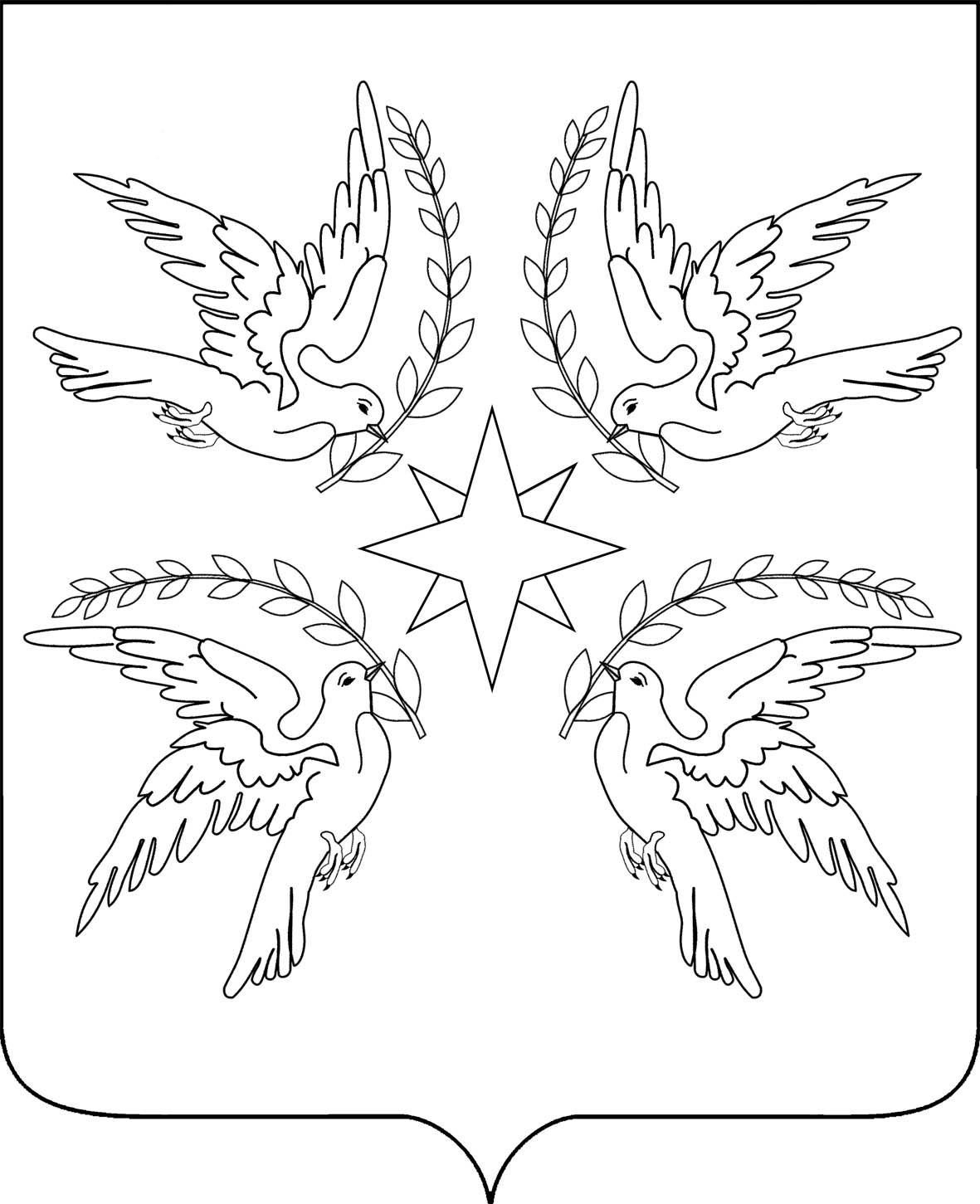 АДМИНИСТРАЦИЯ ДРУЖНЕНСКОГО СЕЛЬСКОГО ПОСЕЛЕНИЯБЕЛОРЕЧЕНСКОГО РАЙОНАПОСТАНОВЛЕНИЕот  18.04.2022                                                                                              №  52поселок ДружныйОб установлении публичного сервитута в целях размещения (эксплуатации) объекта местного значения «Газопроводы высокого, среднего и низкого давления и ШГРП в пос. Дружном Белореченского района. Газопроводы низкого давления по ул. Голенева, Молодежной, Полтавской, Луценко, Новой. Газопроводы низкого давления по 
ул. Лесной, Октябрьской, Советской, Вокзальной, Степной, Молодежной, Заводской и пер. Советскому»В соответствии со статьей 23 и главой V.7 Земельного кодекса Российской Федерации,  статьей 3.6 Федерального закона Российской Федерации от 25 октября 2001 года № 137-ФЗ «О введении в действие Земельного кодекса Российской Федерации, решением Совета Дружненского сельского поселения от 16 сентября 2011 года № 123 «Об утверждении генерального плана Дружненского сельского поселения Белореченского района»,  статьей 32 Устава Дружненского сельского поселения Белореченскогорайона, п о с т а н о в л я ю:        1. Установить публичный сервитут на срок 49 лет для использования земельных участков в целях размещения (эксплуатации) объекта «Газопроводы высокого, среднего и низкого давления и ШГРП в пос. Дружном Белореченского района. Газопроводы низкого давления по ул. Голенева, Молодежной, Полтавской, Луценко, Новой. Газопроводы низкого давления по ул. Лесной, Октябрьской, Советской, Вокзальной, Степной, Молодежной, Заводской и пер. Советскому», расположенных на территории Дружненского сельского поселения Белореченского района и являющихся собственностью Дружненского сельского поселения Белореческого района по перечню и в границах согласно приложению к настоящему постановлению.      2. Порядок установления зон с особыми условиями использования территории и содержание ограничений прав на части земельных участков в границах таких зон определяются в соответствии с постановлением Правительства Российской Федерации от 20 ноября 2000 года № 878 «Об утверждении Правил охраны газораспределительных сетей».                3. Ведущему специалисту финансового отдела администрации (Кремневой Л.Г.) обеспечить в течение пяти рабочих дней со дня принятия  настоящего постановления:1) размещение постановления на официальном сайте Дружненского сельского поселения в информационно-телекоммуникационной сети «Интернет»;2) опубликование постановления (за исключением приложений к нему) в порядке, установленным для официального опубликования (обнародования) муниципальных правовых актов уставом Дружненского сельского поселения Белореченского района по месту нахождения земельных участков; 3) направление копии постановления правообладателям земельных участков, в отношении которых установлен публичный сервитут;4) направление в Управление Федеральной службы государственной регистрации, кадастра и картографии по Краснодарскому краю копии постановления и сведений о границах публичного сервитута для внесения в Единый государственный реестр недвижимости в порядке, предусмотренном Федеральным законом от 13 июля 2015 года № 218-ФЗ «О государственной регистрации недвижимости.4. В установленном законом порядке заместителю главы администрации (Мяснянкину М.А.) обеспечить приведение земельных участков, указанных в пункте 1 настоящего приказа, в состояние, пригодное для использования в соответствии с видом разрешенного использования, в сроки, предусмотренные пунктом 8 статьи 39.50 Земельного кодекса Российской Федерации.5. Контроль за выполнением настоящего постановления оставляю за собой.  6. Постановление вступает в силу со дня его подписания.ГлаваДружненского сельского поселенияБелореченского района                                                                           А.Н. Шипко